SWAN Subject Matter Expert Agreement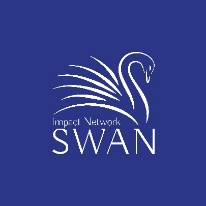 Working Relationship with SWAN: SWAN may periodically ask me to provide feedback on a company whose technology or market focus matches my area of expertise. SWAN agrees that I may decline any specific request for feedback. Conflict of Interest: If I have any sort of financial connection with a company for which SWAN is asking for feedback, I agree to recuse myself from providing feedback.Confidential information:  SWAN agrees to share with me only information which is not covered by a non-disclosure agreement between the company and SWAN.I agree to not retain any written material shared by SWAN on the company unless I receive permission  from the company to do so.I agree to not knowingly use residual knowledge about the company that I have learned through this activity in a way that is detrimental to the company.Subject Matter Expert: Please indicate your area of expertise and provide a short summary of your expertise:Affordable HousingAgtechEducationEducationEmploymentEnvironment/Clean techFintechHealth/Wellness/Life ScienceImpact AssessmentNon ProfitsSocial InequalityUrban ChallengesVeteran issuesWomen’s challengesSubject Matter Expertise Summary:Name:     ___________________________________________ 

Signature: __________________________________________

Date:          _________________________________________

Email:          _________________________________________Phone number: ______________________________________